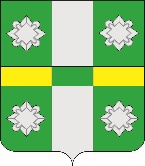 Российская ФедерацияДУМАТайтурского городского поселенияУсольского муниципального районаИркутской областиРЕШЕНИЕ - ПРОЕКТОт 24.04.2024г.								№р.п. ТайтуркаО внесении изменений в Решение Думы от 31.01.2024г. №57 «Об утверждении графика приёма граждан депутатами ДумыТайтурского городского поселения Усольского муниципального района Иркутской области на 2024 год»В соответствии с Федеральным законом от 06.10.2003 г. № 131- ФЗ «Об общих принципах организации местного самоуправления в Российской Федерации», руководствуясь ст.ст. 31, 47 Устава Тайтурского муниципального образования, Дума Тайтурского городского поселения Усольского муниципального района Иркутской областиРЕШИЛА:1. Приложение №1 к  Решению Думы «Об утверждении графика приёма граждан депутатами Думы Тайтурского городского поселения Усольского муниципального района Иркутской области на 2024 год» от 31.01.2024г. № 57, изложить в следующей редакции. (Прилагается)2.	Секретарю Думы Тайтурского городского поселения Усольского муниципального района Иркутской области  (Гурьевой А.О.) направить настоящее решение  главе Тайтурского городского поселения Усольского муниципального района Иркутской области для  опубликования в газете «Новости» и на официальном сайте администрации Тайтурского городского поселения Усольского муниципального района Иркутской области (www.taiturka.irkmo.ru) в информационной - телекоммуникационной сети «Интернет».Подготовил: Ведущий специалист администрации по кадровым вопросам и делопроизводству _____________А.О. Гурьева«     »			2024г.Проверил: Главный специалист администрации по юридическим вопросам и нотариальным действиям _____________О.В. Мунтян«     »			2024г.Приложение № 1к решению Думы Тайтурского городскогопоселения Усольского муниципального района Иркутской области№    от 23.04.2024г.(в редакции от 31.01.2024г. №57)График приема граждан депутатами Думы Тайтурского городского поселения Усольского муниципального района Иркутской областиПредседатель Думы Тайтурского городского поселения Усольского муниципального района Иркутской области                                                                           М.А. ЕршовПредседатель Думы Тайтурского городского поселения Усольского муниципального района Иркутской областиИ.о. главы Тайтурского городского поселения Усольского муниципального района Иркутской областиМ.А. ЕршовИ.И. Платонова03.05.2024г.07.06.2024г.07.06.2024г.02.08.2024г.02.08.2024г.06.09.2024г.06.09.2024г.04.10.2024г.04.10.2024г.01.11.2024г.06.12.2024г.06.12.2024г.Хомяков Н.В.Хомяков Н.В.Непомнящих Л.Г.Непомнящих Л.Г.Топольский В.И.Топольский В.И.Маркевич Ю.Г.Маркевич Ю.Г.Юшманова А.А.Юшманова А.А.Верхотурова О.С.Верхотурова О.С.Лутков А.А.Лутков А.А.